Սեպտեմբերի  ֆլեշմոբի խնդիրների լուծումներՉորրորդ մակարդակՔառակուսու ո՞ր մասն է ներկված: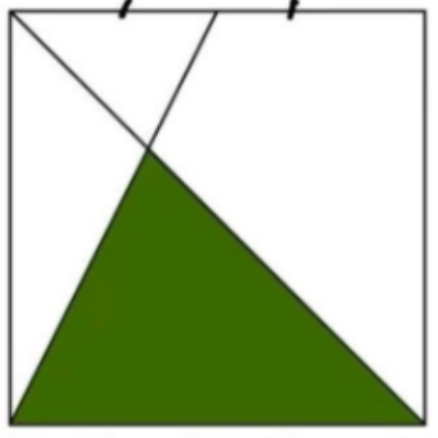 Անվանենք գագաթները հետագայում ավելի պարզ աշխատելու համար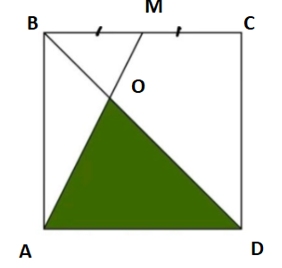 Դիցուք ունենք ABCD քառակուսին։ Նշանակենք քառակուսու կողմը a-ով` AB=BC=CD=DA=a: a կողմով քառակուսու մակերեսը կլինի՝ SABCD=a2 : BD-ն ABCD քառակուսու անկյունագիծն է, որից հետևում է` SABD= SBCD=:Նկատում ենք, որ AOD և BOM եռանկյունները նման են, քանի որ <BOM=<AOD (հակադիր անկյուններ են); <OMB=<DAO (խաչադիր անկյուններ են)։
Այդպիսով , :Նման եռանկյունների հատկությունից օգտվելով՝  կարող ենք հաշվել այդ եռանկյունների մակերեսների հարաբերությունը՝  : Վերջին պայմանից՝ :Փորձենք քառակուսու մեջ կառուցված պատկերների մակերեսների միջև կազմել հավասարություն՝ Արդյունքում, ստացվեց․Ստուգենք AOD եռանկյունը ABCD քառակուսու, որ մասն է կազմում, կամ որ նույնն է, քառակուսու պատկերի որ մասն է ներկված կանաչով՝Լուսինե Ներսեսյան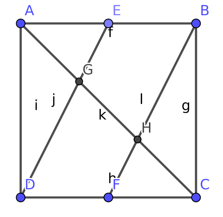 Հեշտ է նատել, որ AGD եռանկյան մակերեսը երկու անգամ մեծ է AEG եռանկյան մակերեսից, իսկ AEG եռանկյան մակերեսը կազմում է ABH եռանկյան մակերեսի 1/4 մասը: Այսինքն AGD և CHB եռանկյան մակերեսների գումարը հավասար է ABH  եռանկյան մակերեսին: Մյուս կողմից DGC և ABH եռանկյունները իրար հավասար են, այսպիսով DGC եռանկյան մակերեսը կլինի քառակուսու մակերեսի 1/3 մասը:Մենուա ՀարությունյանՈւնենք 2a կողմով  ABCD քառակուսի: Նախ հաշվենք  քառակուսու մակերեսը՝SABCD =AB2 =4a2 Ներկված  պատկերի մակերեսը հաշվելու համար, տանենք AOD եռանկյան OM բարձրությունը  և ՕBH եռանկյան  OH բարձրությունը, տե՛ս նկարը: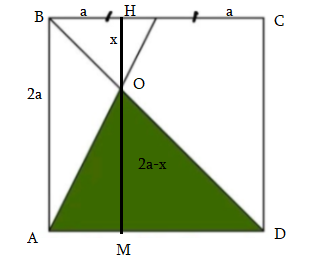 SABH+SBCD-SBOH+SAOD=SABCD2aa/2 +2a2a/2-a.x/2+2a(2a-x)/2=4a22a2  +4a2 –ax+4a2 -2ax=8a22a2-ax-2ax=02a2=3axx=2a/3SAOD= (2a-2a/3)2a/2=4a2/3SAOD/ SABCD =4a2/3 : 4a2= 1/3Լիանա ՀակոբյանՊատասխան` 1/3:Գտի՛ր շրջանագծի շառավիղը: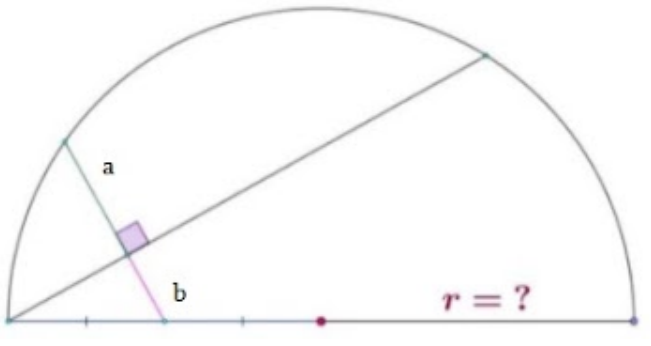 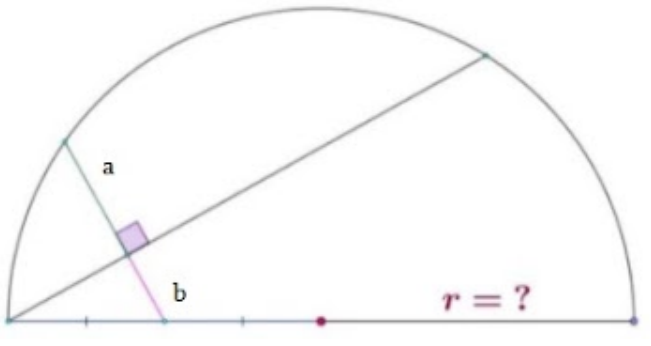 Խնդիրը լուծելու համար կատարենք լրացուցիչ կառուցում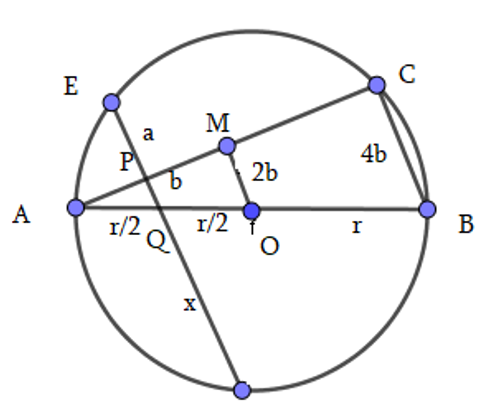 O կետից տանենք ER - ին զուգահեռ OM ուղիղ, ապա կառաջանան նման եռանկյուններ ՝ APQ և AMO, որոնց կողմերը հարաբերում են` 1:2, այիսնքն՝  
PQ=b, MO=2b :Նման դատողությունը անենք AMO և  ACB  եռանկյունների համար ( <ACB -ն տրամագծին հենված ներգծյալ  անկյունն է, ուստի <ACB=: OM= 2b, BC=4b ,APQ ուղղանկյուն  եռանկյան մեջ, ըստ Պյութագորասի թեորեմի՝
AP= 
ACB  ուղղանկյուն եռանկյան մեջ, ըստ Պյութագորասի թեորեմի, գտնենք AC ===2PC=
Ինչպես գիտենք ,եթե շրջանագծի երկու լարեր հատվում են,ապա լարերից մեկի հատվածների արտադրյալը հավասար է մյուս լարի հարվածների արտադրյալին։
AQ*QB=EQ*QR*=(a+b)*x , որտեղից  x=EP*PR=AP*PC
a*(b+x)=*
a*(b+x)=()
x=()-b

=()-b
= =-
==3
3=4(a+b)(3b+a)
=(a+b)(3b+a)
r=
Սյուզի ՀակոբյանB կետը միացնենք շրջանագծի O կենտրոնին և B կետից տանենք AO շառավղին BC ուղղահայացը: Պարզության համար նշանակենք CD=x: Եռանկյունների նմանությունից Գևորգ ՀակոբյանՊատասխան՝ ABCD քառակուսու B գագաթից տարված BF և BE հատվածները CD և AD կողմերը հատում են համապատասխանաբար F և E կետերում: Գտի՛ր AE-ն, եթե CF= 9սմ, BF= 16սմ, <ABE= <EBF: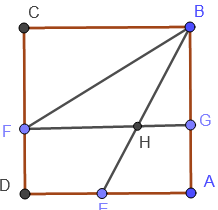 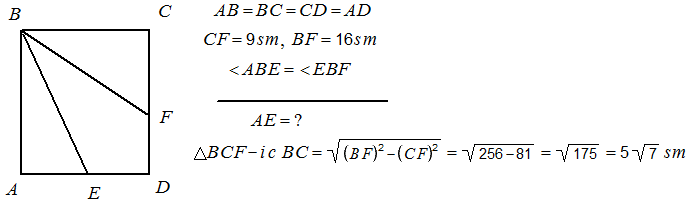 Նշանակենք  Նշանակենք  Կատարենք հետևյալ ձևափոխությունը՝ :Մյուս կողմից : Հավասարեցնելով այս երկու արժեքները գտնենք x-ը:Թաթուլ ՇահնազարյանF կետից տանենք քառակուսու AD կողմին զուգահեռ, որի հատման կետը BE-ի հետ նշանակենք H, իսկ AB-ի հետ՝ G: Պարզության համար քառակուսու կեղմի երկարությունը նշանակենք a, AE հատվածի երկարությունը՝ x: Դիտարկենք BFG եռանկյունը: BH այդ եռանկյան FBG անկյան կիսորդն է: Կիրառենք անկյան կիսորդի հատկությունը՝GH/(a-GH)=9/16, որտեղից GH=9a/25: Դիտարկեք BGH և BAE եռանկյունների նմանությունը՝ BFC եռանկյունուց a2=256-81=175: Ստացանք AE=x=7Գևորգ ՀակոբյանՊատասխան՝ 7:ABC եռանկյան A գագաթից տարված AD ճառագայթը BC կողմը հատում է D կետում, ընդ որում՝ <BAD:<DAC:<ACD=6:8:2 և AB=DC: Գտի՛ր <BAD; <DAC; <ACD անկյունները: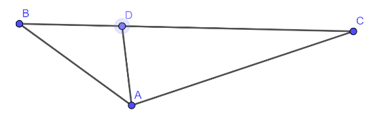 Ըստ խնդրի տվյալների՝<BAD=6x, <DAC=8x, <ACD=2xԽնդիրը լուծելու համար օգտվենք սինուսների թեորեմից։Նշ․ , <BAD = 60°, <DAC = 80° <ACD = 20°Զարինե ՓանյանՕգտագործելով սինուսների թեորեմը՝ ստանում ենք հետևյալ հավասարումները․ AD/sin2x=DC/sin8x , AD/sin16x=AB/sin10x: Կատարենք համապատասխան ձևափոխումներ․ AD/AB=sin16x/sin10x , AD/DC=sin2x/sin8x => AD/AB=AD/DC => sin16x/sin10x=sin2x/sin8x => sin16x*sin8x=sin2x*sin10x => (cos8x-cos24x)/2=(cos8x-cos12x)/2 => cos24x=cos12x => 2cos212x-1=cos12x:Նշ․ cos12x=t: Կստացվի.
2t2-t-1=0
D=1+8=9
t=(1-3)/4=-1/2 կամ t=(1+3)/4=1: Ստացվում է, որ 
cos12x=-1/2 կամ cos12x=1
12x=2π/3 կամ 12x=2πk
x=10o կամ x=30o (չի բավարարում) => x=10o:Այսպիսով՝ <BAD=6*10=60o; <DAC=8*10=80o; <ACD=2*10=20o:Ելենա ՕհանյանՊատասխան`600, 800, 200Տրված են A1 և A2 մակերեսներով քառակուսիներ, ընդ որում A2 մակերեսն ունեցող քառակուսու կողմն ընկած է մեծ քառակուսու անկյունագծի վրա։ Հաշվի՛ր A1/A2 հարաբերությունը։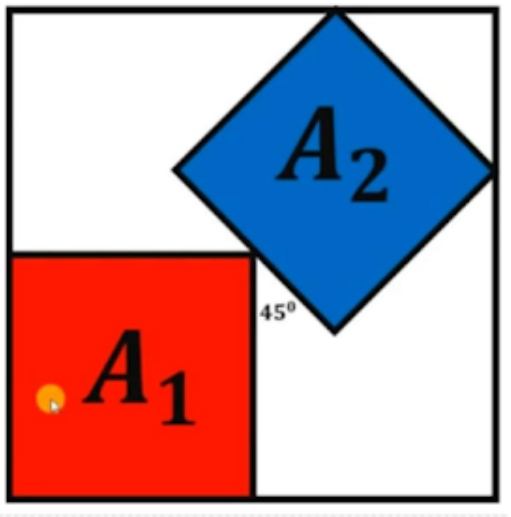 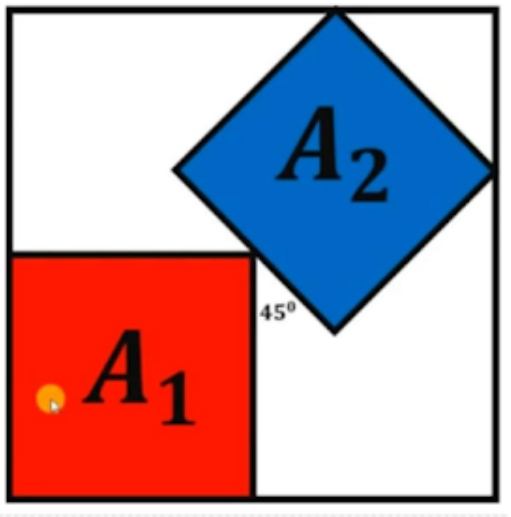 Նշանակենք մեծ քառակուսու կողմը xԱնկյունագիծը կլինի x√2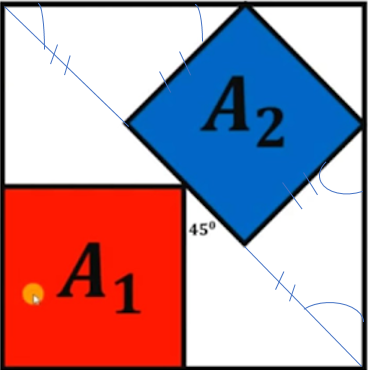 Քանի որ ուղղանկյուն եռանկյան մի անկյունը 45˚է, ապա այդ եռանկյունը հավասարանրուն է => A1 մակերեսով քառակուսու կողմը x/2 => SA1= x2/4 Գծագրում նշված եռանկյունները հավասարասրուն են, ուստի կարող ենք ասել որ A2-ի  կողմը հավասար է x√2/3 => SA2=2x2/9 =>A1/ A2=9/8Շողիկ ԶեյնալյանՄեծ քառակուսու կողմը նշանակենք a, կարմիր քառակուսու կողմը կլինի a/2: Կապույտ քառակուսու կողմի և իր կեսի գումարը կլինի մեծ քառակուսու անկյունագծի կեսը` : Կապույտ քառակուսու կողմը կլինի :  ,   A1/A2=9/8Գևորգ ՀակոբյանՊատասխան՝ 9/8